EENDAAGSE WORKSHOP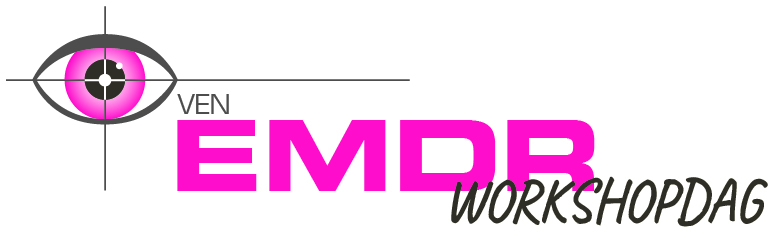 “Schematherapie en EMDR” 
door dr. Truus KerstenDATUM: Vrijdag 26 november 2021
TIJD: 9:00 – 17:30 uurLOCATIE: Crowne Plaza Utrecht PROGRAMMA09:00 	Ontvangst en registratie09:30	Workshop deel 111:00 	Pauze11:30	Workshop deel 213:00 	Lunchpauze14:00 	Workshop deel 315:30	Pauze16:00 	Workshop deel 417:30	Afsluiting en borrel